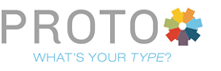 PROTO 		Pre-Earn and Learn CONNECT 	Earn and Learn Student Name: _________________________________________ Student ID: _________________________________School Email:  __________________________________________ Email: ____________________________________Major: ________________________________________________ Phone: ____________________________________ All 7 Core Courses Completed		Current GPA: ________			Referral: _________If not, which are completed:NCRC Scores: Applied Mathematics __________ Locating Information __________ Reading for Information __________If have not completed, scheduled when & location: ______________________________________________________Criminal History:  No YesIf yes, provide charges and dates: _______________________________________________________________Currently Employed:  Yes  NoIf Yes:Employer: _________________________________________________________________________Job Title: __________________________________________________________________________Start Date: _________________________________________________________________________Wage: ____________________________________________________________________________Hrs/Wk: ___________________________________________________________________________Notes: _____________________________________________________________________________________________________________________________________________________________________________________________________________________________________________________________________________________________Desired EmploymentAreas of Interest: Employment Goals: __________________________________________________________________________________________________________________________________________________________________________________________________________________________________________________________________________________Notes: _____________________________________________________________________________________________________________________________________________________________________________________________________________________________________________________________________________________________Business Liaison Checklist BelowUnless otherwise noted, this work by the PROTO project at Metropolitan Community College is licensed under the Creative Commons Attribution 4.0 International License. To view a copy of this license, visit Creative Commons Attribution 4.0 International License.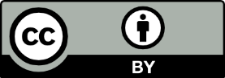 This product was funded by a grant awarded by the U.S. Department of Labor’s Employment and Training Administration. The product was created by the grantee and does not necessarily reflect the official position of the U.S. Department of Labor. The Department of Labor makes no guarantees, warranties, or assurances of any kind, express or implied, with respect to such information, including any information on linked sites and including, but not limited to, accuracy of the information or its completeness, timeliness, usefulness, adequacy, continued availability, or ownership. CompletedCurrentINFO 1002: Introduction to Information Technology, 4.5 Credit HoursINFO 1003: Introduction to Computer Programming, 5 Credit HoursINFO 1023: Networking Essentials, 4.5 Credit HoursINFO 1110: Windows Operating System l, 4.5 Credit HoursINFO 1111: Linux Operating System l, 4.5 Credit HoursINFO 1311: Web Page Creation, 4.5 Credit HoursINFO 1620: Introduction to Database Design, 4.5 Credit Hours Resume:  Yes Veteran:  Yes  NoOnline Portfolio:  Yes  NoNEWorks Account:  YesLinkedIn Profile Created:  Yes  No Mock Interview 1: Yes:Holland Code Assessment:  Yes Holland Code AssessmentCareer discussion:  Yes My Next Move WebsiteMock Interview 2: Yes: Set up:Higher Level CourseworkHigher Level CourseworkHigher Level CourseworkHrs/wk:  ____________ Internship  PT   FTWage/Salary: __________Location Preference:_______________________Financial Background:Not able to passYes, able to passTransportation: Own Car  Bus Other: ______________Work Restrictions: Not Applicable Yes : _______________MondayTuesdayWednesdayThursdayFridaySaturdaySunday Database Management	 Data Center Management Web Development Help Desk Cisco/Networking Developer/Programmer Information Assurance Server Administration Security TechnicianInterview CompanyInterview TitleInterview ResultsDiscuss high-demand I.T. Career Pathways with student participantDiscuss specific I.T. Career Pathways with local Business PartnersDiscuss referral process for current I.T. Business PartnersCorporate Liaison will forward qualified participant resume to I.T. Business Partner Recruiters for pre-screening process Business Partner provides feedback to Corporate Liaison with recommendations for student on how to proceed 
(either directing student to apply for open position or complete remediation/share recommendations)Corporate Liaison shares initial feedback from recruiter with student 
(either directing student to apply for open position or enacting remediation / recommendation plan)Corporate Liaison follows up with student and employer within two weeks of last contact to obtain status update (either verifying student’s application status or remediation plan next steps)If student participant does receive an internship / job offer, confirm start date and pay rate with Business Partner, communicate with MCC Career Coach and update student participant fileIf student participant does not receive an internship / job offer, obtain feedback from recruiter on possible recommendations for improvement 
(Share feedback with student and create remediation plan as needed)After receiving a successful internship / job placement, MCC Career Coach will direct student participant to complete PROTO Follow-Up Form at 1, 3, 6 and 9-month intervals.  Additionally, schedule follow-up interviews at these intervals to discuss progress or remediate potential issues